Growing Student Engagement:  The KSU Food Forest as a Site for Service Learning, Student Internships, and Undergraduate Research Introductory Narrative:Our interdisciplinary FLC team included Brian Lawler from Mathematics Education, Vanessa Slinger-Friedman from Geography and Anthropology (Geography), Uli Ingram from Geography and Anthropology (GIS), Amy Gruss from Environmental Engineering, and myself, Jason Rhodes, from Geography and Anthropology (Geography). We had six 90-minute meetings over the course of the 2020-2021 academic year.  The purpose of our group was to engage in dialogue and support one another as we developed projects designed to connect our classrooms to the KSU Food Forest, as we work to develop the site as a center for service learning, undergraduate research, and student internships.  As you’ll read below, this yielded projects both individual and collaborative.  Brain Lawler used his experience with the Algebra Project, a social justice math initiative that engages young people in not just teaching and learning math, but demanding quality education for underserved communities, to think about how the collaborative, hands-on approach to mathematics instruction could be applied to a project of food forest design and planting.  Amy Gruss developed a class project that had student identify microorganisms which they gathered on site at the KSU Food Forest.  Vanessa Slinger-Friedman, who oversees both part-time and full-time students year round at the KSU Food Forest via the Federal Work Study and AmeriCorps/VISTA programs, designed a project for students in her Introduction to Human Geography (GEOG 1101) class that connected her 1101 students to the Federal Work Study student through a project of designing content for the KSU Food Forest Instagram account.  Uli Ingram and I worked together on developing a hybrid course that allows GIS majors to complete half of the course content in my Geographies of Sustainable Agriculture (GEOG 4490) course while devoting the remainder of their time to working on a GIS project that will be of ongoing use to the KSU Food Forest.  This spring, two GIS students took this hybrid option, and designed, respectively, an interactive map of community food forests in the U.S., and an interactive map of sustainable farms in Georgia.  I created a project for my Geographies of Sustainable Agriculture (GEOG 4490) class in which students designed a “guild” (a cluster of complementary crops anchored by a tree in the center) for the KSU Food Forest, voted on  another’s designs, and then planted the “winning” guild at the Food Forest.  Our group was able to work well together, and design meaningful projects for our classes, despite the limitations resulting from COVID.  Our collaboration has continued after the end of our FLC.  Vanessa, Amy and I recently applied for a Sustainable Agriculture Research and Education (SARE) grant to expand educational opportunities for students at the KSU Food Forest.  Uli and I will continue to offer the hybrid option, as part of my Geographies of Sustainable Agriculture course, to GIS students interested in learning about sustainable agriculture while designing and implementing a GIS-based project of immediate use to the KSU Food Forest.  Brian Lawler and I are continuing our discussions of bringing math and STEM education to the KSU Food Forest and creating on site learning opportunities for high school students.  Our FLC resulted in the formation of an interdisciplinary group that will continue to work together to promote the KSU Food Forest as a site for service learning, student internships, and undergraduate research.  Thank you so much for providing us with this opportunityJason Rhodes Department of Geography and Anthropology FLC Narrative – Amy Borello GrussParticipating in this Faculty Learning Community (FLC) has allowed me to add a research project to my undergraduate Environmental Engineering Microbiology (CE 4373) course during the Spring 2021 semester. CE 4373 is a senior level class for Environmental Engineering majors typically taken in their last semester. With Environmental Engineering being the newest major in the department and only three environmental faculty members, there is a dearth of research opportunities for our students. Therefore, I incorporated the High Impact Practice (HIP) of undergraduate research to incorporate KSU’s It’s About Engagement initiative and provide an opportunity for students to have hands-on research experience accompanied by critical reflections of their work.  Environmental engineering is a multidisciplinary degree combining biological, chemical, and design principles of engineering. CE 4373 allows students majoring in environmental engineering to understand the microbial mechanisms that are involved in wastewater treatment plants and bioremediation. However, students do not take any prior microbiology or biology courses other than the introductory course Biology Principles I. This causes some students to have difficulty identifying and classifying the types of microorganisms that environmental engineers must be accustom to. A take-away our FLC had while reading Lifelong Kindergarten (Resnick, 2017) was the importance of hands-on/experimental education. Additionally, experiential learning allows students to retain their knowledge, rather than relying on memorization, which is vital when having to identify separate types of bacillus bacteria (Villarroel, et al., 2020). Another goal of our FLC was to incorporate the Food Forest located at the KSU Field Station into our course. Food forests “are a gardening technique or land management system, which mirrors and works with woodland ecosystems by incorporating trees, shrubs, perennials and annuals that produce human food. This creates a living system with numerous benefits including wildlife habitat, resilient biodiversity, an abundance of food and medicinal yields, carbon sequestration, increased urban tree canopy, local food security, and an opportunity for community gathering and education” (The Guardian, 2021). Incorporating Food Forest education into courses of any discipline can increases students’ awareness of the environment, ecosystems, sustainability, and systems thinking. The research project designed for CE 4373 was inspired by citizen science and outreach programs focused on microbiology (Barberan et al, 2016; McKenney et al., 2016; Shortlidge & Hashimoto, 2021). Students in CE 4373 visited the KSU Field Station to collect soil samples from various locations at the field station, include the Food Forest. Samples were processed and subsequently observed under the microscope. Since the class had multiple students attending remotely due to Covid, a software was downloaded so the magnification could be seen on a laptop, and the laptop was then projected in the classroom and livestreamed to the remote students through screen sharing. This allowed to all students to interact and make observations together in real time. An identification guide was created for students to use in order to determine determine the biodiversity of their soil samples. The research project assignment can be found in Appendix A. The Food Forest soil, as well as compost samples, showed to have the most bacteria and protozoa present. This indicates a very healthy soil sample. After the students made their observations, they reflected on why and how certain soils were healthier than others.The students not only enjoyed this assignment (and enjoyed getting out of the classroom!), but it was much easier for them to identify different types and structures of microorganisms. Instead of looking at pictures from a textbook, they were able to complete experiments and play an active role in their education.ReferencesBarberan, A. Hammer, T.J., Madden, A.A., Fierer, N. (2016). Microbes Should Be Central to Ecological Education and Outreach. Journal of Microbiology and Biology Education, 17(1). DOI:  https://doi.org/10.1128/jmbe.v17i1.984The Guardian “It’s like a place of healing”: the growth of America’s food forests; There are more than 70 “food forests” in the US as part of a growing movement to tackle food insecurity and promote urban agriculture. (2021, May 8).  (London, England).McKenney, E., Flythe, T., Millis, C., Stalls, J., Urban, J.M., Dunn, R.R., Stevens, J.L. (2016). Symbiosis in the Soil: Citizen Microbiology in Middle and High School Classrooms. Journal of Microbiology & Biology Education, 16(1): 60-62.Resnick, M. Lifelong Kindergarten: Cultivating Creativity through Projects, Passion, Peers, and Play. MIT Press: Boston, MA, 2017.Shortlidge E.E., Hashimoto, J.R. (2021). Moss in the Classroom: A Tiny But Mighty Tool for Teaching Biology. Journal of Microbiology & Biology Education, 16(2). DOI: https://doi.org/10.1128/jmbe.v16i2.947Villarroel, V., Benavente, M., Chuecas, M. J., & Bruna, D. (2020). Experiential learning in higher education. A student-centered teaching method that improves perceived learning. Journal of University Teaching & Learning Practice, 17(5), 1–14.Amy GrussAppendix AKSU Field Station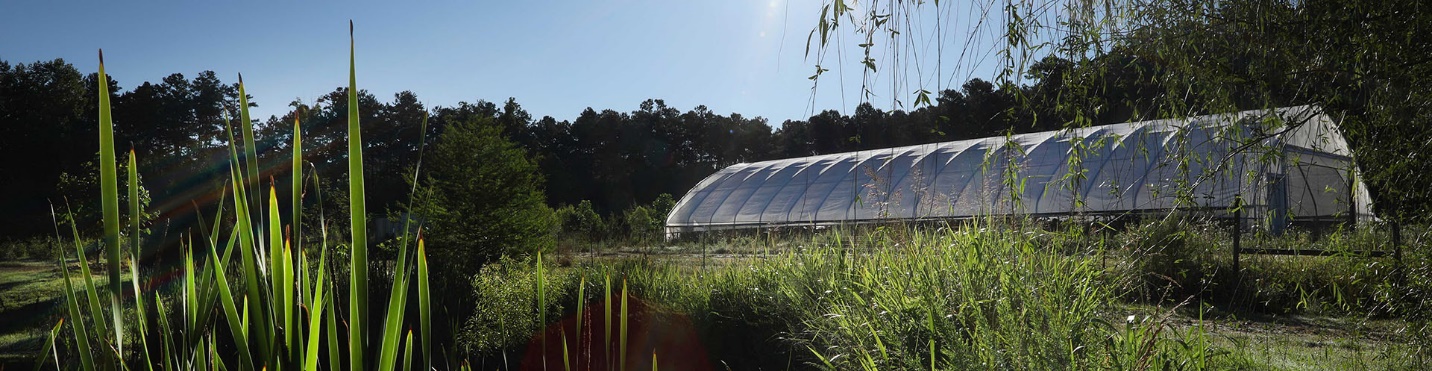 When:Wednesday, April 7th, 9:00 am start time. Please arrive a couple minutes early if possible. Where:1875 Hickory Grove Rd NW, Acworth, GA 30102https://www.google.com/maps/place/KSU+Field+Station/@34.0622517,-84.6040026,234m/data=!3m1!1e3!4m5!3m4!1s0x88f56a9dd5002861:0x77d3b7a494d5b610!8m2!3d34.062989!4d-84.6035828 Please note:Dress for the weather as we will be walking around the outdoor 25-acre site. Closed-toed shoes only. Please park in the gravel visitor parking lot to the right just outside of the gate. Pedestrian gate is behind the trees towards the farm, please close gate after entering. You MUST fill out a waiver and provide the signed form to Dr. Gruss (via D2L assignment dropbox) in order to attend and receive extra credit. CE 4373: KSU Field Station site visit.The goal of our site visit is to collect and prepare soil samples from varying environmental conditions in order to analyze the microbial activity under the microscope. Soil sample locations at the KSU Field Station:  Examples: 	Compost		Soil with no top cover		Food Forest soil		Soil from well-established section		Soil from forestProcedure:Collect roughly 2 g or soil from multiple sites at the farm, roughly 0-5 cm below the surface.Mix each 2-g sample with 58 grams of water (non-chlorinated is preferred).Label each wet sample with the location and the date, shake for 1-5 minutes.Let sit for 1-2 days, with the cap off to allow oxygen to enter.Slightly mix the watered sample and use a water-dropper to collect the liquid aliquot being careful not to include large sand/sediment/clay pieces.Observe the results under the microscope by using the brief identification guide below and additional handouts.Identification of Soil Microbiology: 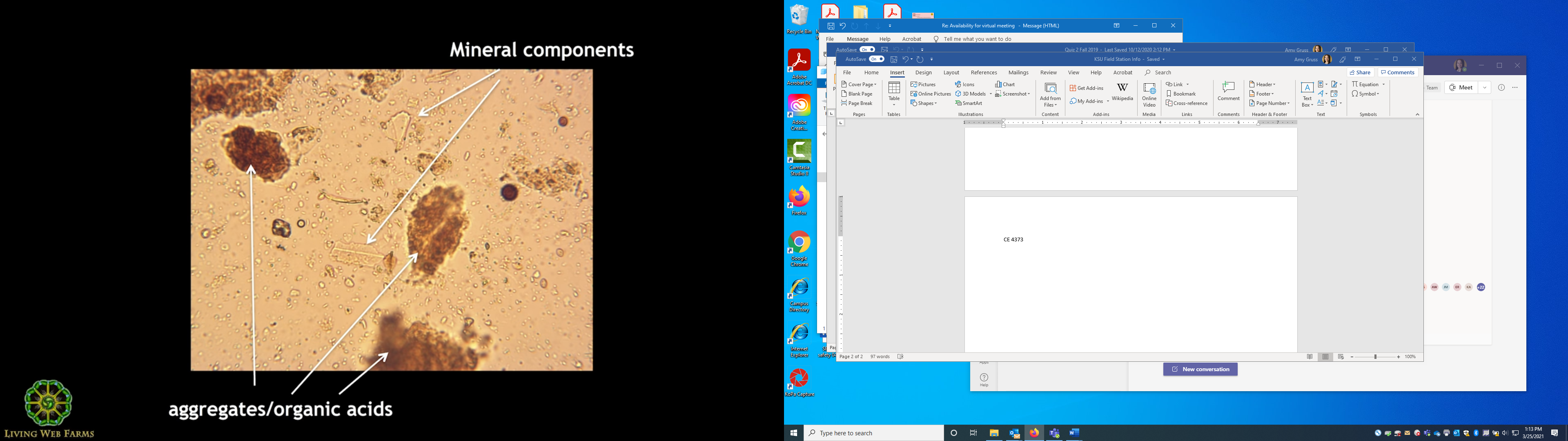 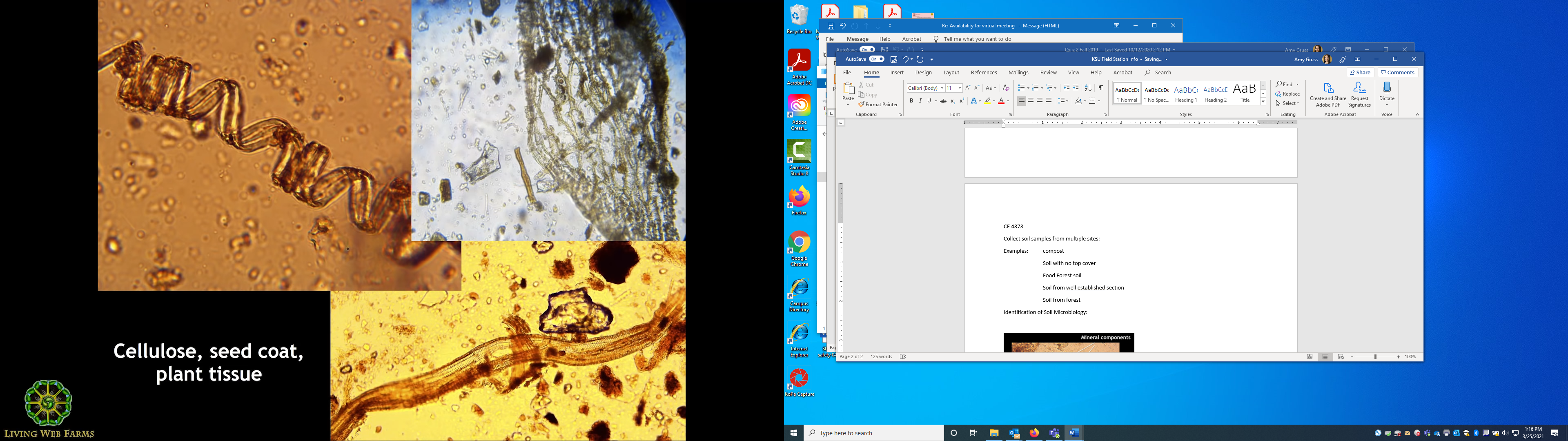 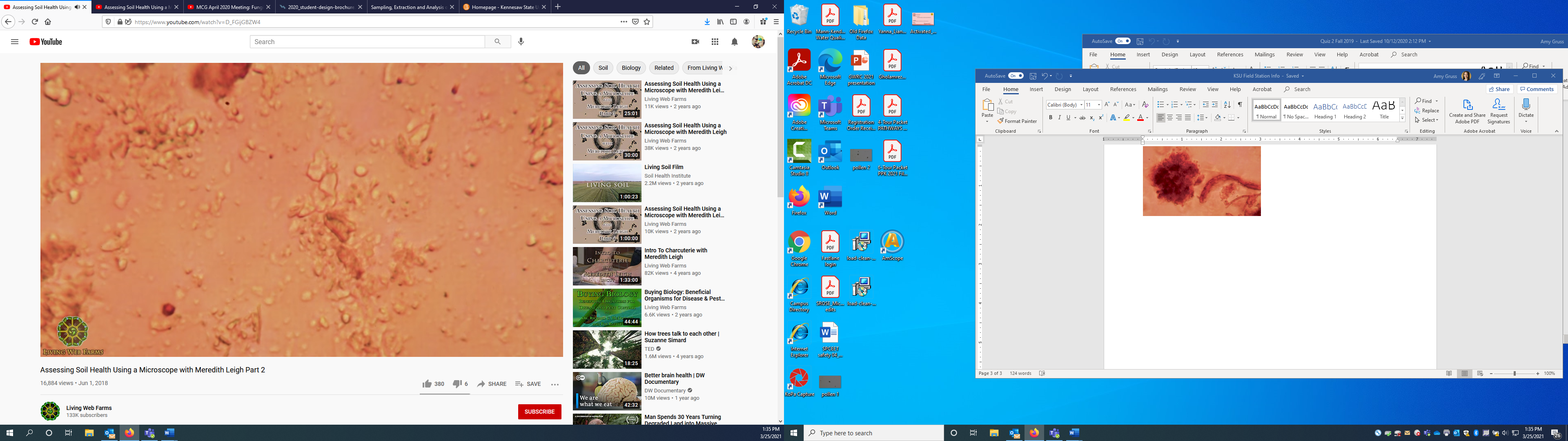 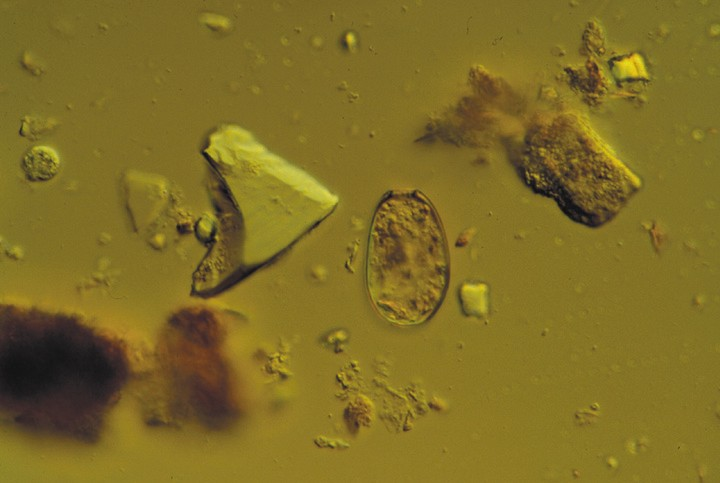 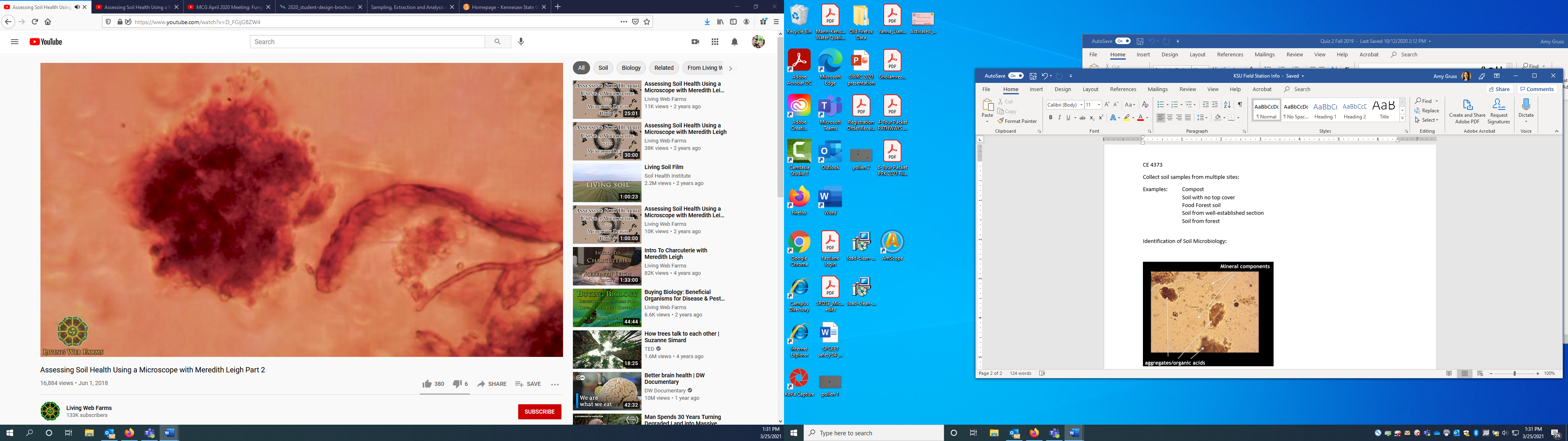 Vanessa Slinger-Friedman06/28/2021Due to Covid concerns, my course GEOG 3710 Local and Global Sustainability, which incorporates taking students on buses to 5 different field trips, did not take place in Spring 2021 as anticipated. However, in both Fall 2020 and Spring 2021 semesters I developed and included a new module called “Sustainability in food consumption, food supply and agriculture” in my GEOG 1101 Introduction to Human Geography online courses to incorporate the KSU It’s About Engagement initiative in connection to the KSU Food Forest. In this module, I included a new assessment that asked students to create an Instagram post incorporating principles of sustainable agriculture learned in the module, with the possibility of their post being selected for posting on the KSU Food Forest Instagram account (see assessment prompt below narrative). Per feedback on end of semester course evaluations, students enjoyed the applied nature of this assessment. Additionally, over the period of Fall 2020 and Spring 2021, I created many experiential learning opportunities to engage KSU students at the KSU Food Forest. I worked with eight Federal work study students on the KSU Food Forest initiative. In collaboration with other members of the FLC (Jason Rhodes and Uli Ingram), I also worked with Geospatial Science students to create storymaps that, (1) mapped the KSU Field Station and the KSU Food Forest with a drone to detail research spaces on the Field Station, and (2) completed research looking at the correlation between food deserts (food insecure areas) and food forests. In line with the KSU Food Forest being a site of engaged student learning across disciplines students participating in the experiential learning and research were chosen from a wide breadth of disciplines, including Environmental science, Geography, Geospatial Sciences (GSS), International affairs, Music, Architecture, Construction management, and Biochemistry. I have integrated some of the feedback that these students provided regarding their experiences with the KSU Food Forest in this narrative. Hands-on opportunities at the KSU Food Forest have provided the students with experience in all aspects of the food forest's development, from design and implementation. Through project-based learning or what Demssie et al (2020) call, ‘learning by doing’, they gained a deeper understanding about the concepts and challenges of sustainable agriculture, the workings of food systems, and the potential of food forests to address food insecure areas. This is demonstrated through this feedback provided by one of the participating students, “I have gained invaluable information about environmentalism, conservation, and sustainable agriculture. I have learned how to propagate seedlings and nurture crops.  We have worked with upwards of 40 different species of plants throughout my time at the field station…. When you are hands on in an agricultural environment, it makes you realize how little you paid attention to the ecosystem around you beforehand.”Over the period of this FLC, the students worked together with us and Michael Blackwell, the KSU Field Station Operations Manager, to install and maintain the KSU Food Forest on a 1/3 acre site at the KSU Field Station. This experience enabled them to apply first-hand concepts of permaculture. Working with fellow FLC member Dr. Amy Gruss, we developed the bioswales associated with the KSU Food Forest, learning about the importance of the hydrology of the site and how it impacts plant installation, maintenance, and growth. Based on readings and an interview with a Professor at the University of New Mexico, we built a bioreactor composter at the KSU food Forest to create high quality compost to be used on-site. The process was detailed in a video which was shared out on the KSU Food Forest social media including Instagram and the KSU Food Forest YouTube channel through posts and video created by the students (https://www.youtube.com/channel/UCA0TzG4cnIMcE4chuqfuzUw/videos). In Spring 2021, two of the students presented on, “The KSU Food Forest: The Future of Urban Agriculture” at the Southeastern Sustainability Conference. Being a part of the process of disseminating awareness and knowledge from hands-on learning has been a positive experience for the students as indicated by this student feedback, “I thoroughly enjoyed researching bioswale vegetation and vetiver grass last semester, as well as reading dense, educational material then simplifying it into an easily digestible post. Learning the science behind our remediation efforts at the food forest and then communicating that information is one of my favorite things that I do for the food forest. I am a firm believer in quality science communication, because that’s what inspired me as a young child to pursue science and as a young adult to pursue a future in ecological restoration.”Additionally, the students have been able to apply these lessons and learned skills at two food forest site plantings in the SW Atlanta community of Pittsburgh in Spring 2021. It is well documented that today’s students need the knowledge and the skills obtained through exposure to and experience with sustainability across their curriculum of study (Pacis and VanWynsberghe, 2020). The ability to apply concepts learned to address a real-world issue is valuable and often lacking in formal education models. Based on the FLC’s reading of Lifelong Kindergarten: Cultivating Creativity through Projects, Passion, Peers, and Play, we discussed the importance of tapping into students’ ‘passion’ by providing them with opportunities to work on projects they really care about. An outcome of the active project-based learning through this FLC is that it has spurred me to provide students with more opportunities to develop projects that focus on their passion and that will contribute to building their portfolios/resumes. It has also given me the opportunity to impact student’s engagement with environmental issues in ways directly related to their career goals and allow students to regard sustainability within the framework of their broader communities. One of the students, a biochemistry major, is now doing a formal internship with the KSU Food Forest during summer 2021, researching how sunlight, climate, and pH affect both soil chemistry and function to optimize plant growth at the KSU food forest. Optimizing plant growth in a food forest means providing more food to a food insecure community in which a food forest might be placed. Another dual major Architecture and Construction Management student assembled a team of architecture and construction management students to research, design, and eventually build a ‘tiny house’ office space for the KSU food forest based on concepts related to sustainability in the built environment.The tangible impact of the engaged learning that took place at the KSU Food Forest over Fall 2020 and Spring 2021 is vividly expressed in this quote from a participating student, “My time at the KSU Food Forest has been nothing less than life-changing. I came on with my hobby of digital media and gardening, but I’ve come out with a genuine love for agriculture, months of design work, and a transformed vision for my career and life.”ReferencesDemssie, Y.N., Biemans, H.J.A., Wesselink, R., Mulder M. (2020). Combining Indigenous Knowledge and Modern Education to Foster Sustainability Competencies: Towards a Set of Learning Design Principles Sustainability, 12(17), 6823; https://doi.org/10.3390/su12176823 Pacis M. and VanWynsberghe, R. (2020). Key sustainability competencies for education for sustainability: Creating a living, learning and adaptive tool for widespread use. International Journal of Sustainability in Higher Education. DOI:10.1108/IJSHE-12-2018-0234 Resnick, M. Lifelong Kindergarten: Cultivating Creativity through Projects, Passion, Peers, and Play. MIT Press: Boston, MA, 2017.Assignment Prompt for module on “Sustainability in food consumption, food supply and agriculture”Original Instagram post: create an original Instagram post – it can take the form of either a 1 minute video or Instagram story or an infographic – that relates clearly to one of the following topics (or it can incorporate more than one of the topics): food security, food waste, food deserts, regenerative farming, and the importance of pollinators. It must inform your audience about the issue and provide information on innovations and/or solutions to the issue. Some of the best Instagram posts may be used on the KSUFoodForest Instagram (@KSUFoodforest) or posted to the KSU Food Forest youTube channel (https://www.youtube.com/channel/UCA0TzG4cnIMcE4chuqfuzUw). If yours is selected for use, you will get extra credit. You must write a caption for your instagram post in which you give credit for your sources. DO NOT PUT THE POST ON YOUR OWN INSTAGRAM ACCOUNT. Instead: Put the information (including photos) in a PPT presentation or on a word doc and submit it to the discussion board post. Suggestion - you can use tools like Canva (free version) and Adobe spark (free to you as a KSU Student) or imovie to create your post. Students will create the information and design of the Instagram post (for instance, in PPT or a word doc or on Canva) and upload that to the discussion post. That way I can see them all before selecting the ones to post on the KSU Food Forest Instagram. YOU DO NOT HAVE TO CREATE AN INSTAGRAM ACCOUNT FOR THIS ASSIGNMENT.Jason Rhodes 06/26/2021The purpose of our FLC was to bring together an interdisciplinary group of faculty to engage in dialogue and offer mutual support as we designed projects which connected our classrooms to the KSU Food Forest, currently under development on 1/3 of an acre at the KSU Field Station.  A food forest mimics the ecosystem of a natural forest by featuring a forest’s layers (canopy, understory, shrub, groundcover, root, and vine) of complementary and mostly edible perennial crops (Jacke and Toensmeier, 2005).  Food forests have been cited as a model of sustainable agriculture for their ability to mitigate climate change through carbon sequestration, increase water security by improving the water-absorption capacity of the soil, and promote food security by demonstrating the potential to produce an impressive quantity of nutrient-dense calories per acre (ibid.).  The KSU Food Forest was founded in order to provide students and faculty the opportunity to connect classroom discussions regarding climate change, sustainability and food security to hands-on research and service learning projects aiming to address these issues.  Our FLC was formed with the intention of implementing this goal, as each FLC participant worked to develop a project which connected their classrooms to a hands-on project at the KSU Food Forest.  Our text was Lifelong Kindergarten: Cultivating Creativity Through Projects, Passion, Peers and Play, by Mitchell Resnick, Professor of Learning Research at the MIT Media Lab.  The book was an insightful, pleasant read, and its six chapters were perfectly suited to our schedule, in which we met six times over the course of the past academic year.  Resnick’s account provided validation for what we were aiming to do at the Food Forest:  give our students the opportunity to get their hands dirty, literally, as they worked together to design real-world solutions to problems discussed in the classroom.  I was using the FLC to develop a project at the KSU Food Forest for my Spring Geographies of Sustainable Agriculture (GEOG 4490) class.  Following Resnick, I decided that the project should maximize students’ opportunities for “tinkering,” a feature of real-world design practice or problem solving in which both the vision of the final product and the means for achieving it are in flux (Resnick, 2018).  Tinkering, so vital to real-world practices of design and implementation, or problem solving, is often absent from teacher-guided activities in which the correct step-by-step process is laid out for students in advance.  Tinkering promotes critical thinking, creativity, and engaged learning, as students go back and forth between the goal for their final product, and viable means for achieving it, adjusting both, as needed, as their project progresses from design to implementation. I gave my students the opportunity to “tinker” by giving each the task of designing a guild for the KSU Food Forest.  A guild is a multi-layered grouping of complementary perennial plants designed around a central element, such as a fruit tree, to provide maximize yield, use of space, and benefit to ecosystem (Hemenway, 2009).  Students tinkered with their guild designs over the second half of the semester, refining them as we continued learning about effective guild design. Towards the end of the semester, they voted on the designs of their classmates, ranking the top three, and we planted the winning design at the KSU Field Station.  Information about guilds was presented in lectures and through books, but students engaged with it – and sought out additional resources – to complement their tinkering processes as they engaged in “design for the real world.”  Another goal of our FLC was to seize opportunities for collaboration when they presented themselves.  Uli Ingram (GIS ) and I quickly saw an opportunity here, and we created a hybrid course in which two of her GIS students completed 50% of the required course material for my Geographies of Sustainable Agriculture course while substituting GIS projects related to Sustainable Agriculture for the other half of the coursework for my class.  Each student produced their own interactive map.  One was a map of “regenerative farms in Georgia,” which educates users of the map on the regenerative (i.e., sustainable) practices employed at a given farm, the history and vision of the farm, farm produce, and how to purchase it, and, perhaps most valuable for our students, information on which farms have employment or internship opportunities for university students.  The second student created a similar interactive map of “community food forests” in the U.S. which featured the results of a survey she sent to each.  This map links each community food forest listed to a variety of information and media about each (websites, video, newspaper articles, and additional information gained as a result of her survey, which focused on goals, challenges, and the extent to which food forest managers saw increasing food security as part of their mission).  This project also involved plenty of “tinkering,” as the students were also engaged in “design for the real world,” and produced maps that will continue to be used, updated, and expanded by the KSU Food Forest in years to come.  I thoroughly enjoyed working and engaging in dialogue with my colleagues in this Faculty Learning Community.  Something that we’re looking forward to is finding ways to have our classes communicate with (or present to) one another regarding their projects at the Food Forest, so that our students are also able to enjoy the benefits of the kinds of cross-disciplinary conversations that we did over the course of the past year. Many thanks to CETL for making this possible.  This Faculty Learning Community was one of the highlights of this past academic year.  Jacke, Dave., and Eric. Toensmeier. Edible Forest Gardens. Chelsea Green Pub. Co., 2005.Hemenway, Toby. Gaia's Garden : a Guide to Home-Scale Permaculture. Second edition., White River Junction, Vermont : Chelsea Green Publishing, 2009.Resnick, Mitchel, and Ken Robinson. Lifelong Kindergarten : Cultivating Creativity through Projects, Passion, Peers, and Play. Cambridge, Massachusetts : The MIT Press, 2017.Brian R. Lawler
June 30, 2021Soil JusticeAs a member of the “Growing Student Engagement: The KSU Food Forest as a Site for Service Learning, Student Internships, and Undergraduate Research” Faculty Learning Community (FLC), my aim was to develop an ongoing undergraduate “service research” project that embraced many elements of service learning. In this short reflection I will capture the key elements I learned through the FLC, how it has expanded upon the emerging undergraduate service research project, and the future direction of the undergraduate research. I have been involved in youth-led mathematics instruction following a cascading near-peer model of The Young People’s Project (YPP). YPP emerged from The Algebra Project, a mathematics literacy program founded by Civil Rights activist Bob Moses targeted at low-income students and students of color. In the YPP model, math games are taught be slightly older peers with an emphasis on youth rebuilding positive mathematical identities as they see themselves being successful in mathematics. Part of the model is that some of the youth that originally were students in the project become peers teaching and leading others. Key elements of this model include: the near-peer instruction, collaborative learning, playful learning, and the rebuilding of mathematical identities. The work being done at the KSU Field Station to develop sustainable and reproducible community-based food forests lent itself to the emergence of a project to teach youth in Atlanta communities that lacked access to fresh food how to plant these food forests. A community-based approach, led by youth aligned with the YPP model I was familiar with, and the food forest created opportunity for learning and application of concepts in science and mathematics. Led by Dr. Jason Rhodes, we have set out to build a project in which KSU students learned about the science and mathematics of food forests and sustainable agriculture; learned about community-based learning, service, and activism; and developed curriculum for use with high school students that taught the science of food forests as well as to implement and how to teach others to make their own. Our “Soil Justice” project, building on the key elements of the YPP model, was refined through our Growing Student Engagement FLC. Our reading and discussion of Hayden and Hayden (2019) provided a strong grounding in the principles of sustainable agriculture. For me, the most significant element of the book was understanding how pesticide-free gardening can be accomplished, along with a deeper understanding of the value of biodiversity and how to design for regenerative farming. As we studied Bukowski and Munsell (2018), my colleagues taught me about the specific qualities of a food forest, and how they can be planted on a small plot of land, feasible for any urban property. I visited an urban community garden with one of the undergraduates beginning the research project this year to begin to brainstorm what the curriculum may entail, specifically from the mathematics standpoint. We identified several key topics to include, specifically (1) geometry from an aesthetic perspective, and (2) tools for the analysis of data that would emerge while designing, planting, and monitoring an urban food forest. Resnick’s (2017) book provided a grounding pedagogical framework for the project. Specifically, that people learn almost “naturally” when they find a quality of playfulness in their activity. The text helped us to imagine how learner-driven projects, reflecting a passion and collaboration with peers, allow for learning to be experienced as play. These guidelines challenge us in the curriculum development of the project to allow for a necessary flexibility that must be present when the learner takes a lead in the design of the project. As faculty guiding the undergraduate research, this creates focus at two levels of design in the undergraduate research. First, the undergraduate students themselves took a sizable lead in designing their learning and creating the experience for the high school students they would be working with. And second, they had to be encouraged to build the same qualities into their curricular experience for the high school students.As a result of the refinement to the Soil Justice project—limited by the COVID-19 pandemic—we’ve been able to better understand the work to implement a play-based experience for our undergraduate researchers. Furthermore, we have been able to establish the learning goals and content for the high school student experiences and have a well-developed timeline for work during the 2021-2022 school year. Dr. Rhodes won a grant to fund the project in southwest Atlanta, thanks to the work learned in the FLC and the work of the undergraduate research project during 2020-2021. ReferencesHayden, N. J., & Hayden, J. P. (2019). Farming on the wild side: The evolution of a regenerative organic farm and nursery. Chelsea Green Publishing.Bukowski, C., & Munsell, J. (2018). The community food forest handbook: How to plan, organize, and nurture edible gathering places. Chelsea Green Publishing. Resnick, M. (2017). Lifelong kindergarten: Cultivating creativity through projects, passion, peers, and play. MIT Press.Uli Ingram06/29/2021I participated in the faculty learning community related to the food forest at the KSU field station and hands-on learning in the 2020-2021 academic school year. Due to Covid, we met virtually rather than in person. We chose two books to read as part of the learning community. One was related to farming and permaculture. The other book was related to hands-on learning. We assigned certain chapters of each book to read. We then discussed the readings and how we will adapt our teaching and undergraduate research opportunities as a result. We also exchanged ideas on how to bring students to the field station and the type of research that would work well there. My experience working with students at the field station and the food forest is in the form of directed applied research (DAR) projects. I have worked with four students over the last two years. One student created a storymap about the field station and the food forest. She used her GIS (geographic information systems) and ArcGIS Online skills and technical knowledge to tell the story and the history of the food forest. Another student focused on creating drone imagery of the food forest in order to help design the placement of the vegetation. He also scanned and geo-referenced a historical survey of the site that showed the previous residential buildings, then the concrete factory, and then the changes as the field station was started. Two other GIS students worked with three faculty members on storymaps related to the food forest, regenerative farming, and food deserts. I am planning to continue working with undergraduate students on research projects related to the food forest and the field station. I do not specialize in agriculture, but I work closely with Dr. Rhodes and Dr. Slinger-Friedman and recruit GIS students to work on projects at the field station. I am planning to build more opportunities for my students either in “regular” courses or directed research projects to participate in the High Impact Practice (HIP) of undergraduate research that is part of KSU’s It’s About Engagement initiative and provide an opportunity for students to have hands-on research experience accompanied by critical reflections of their work. I participated in a course re-design institute about undergraduate research in May of 2021. As a result, I am planning to incorporate the critical reflection and the public dissemination requirement of the undergraduate students into all my directed applied research courses in the future. I also work with Dr. Rhodes and Dr. Slinger-Friedman on student club events that take place at the field station to introduce other faculty and students to the research opportunities there. As a direct result of the faculty learning community, I am planning to redesign a GIS lab I use in Introduction to GIS (Geog 3315). In the lab, students use a field mapping app on their cell phone to collect the coordinates for 10 trees and some attributes of those trees. The current lab instructions are text based, and let the students choose where to collect the points, either on one of the two KSU campuses or in a local park close to where they live. I would love to create a video for this lab where I collect the coordinates of a few trees at the field station. I meet KSU students frequently who do not know that KSU has a field station. Therefore, the video lab instructions would show the students the field station, and a hands-on application of GIS technology. Ideally, I will create this video in fall of 2021, and start using it in my Geog 3315 section in spring of 2022. 